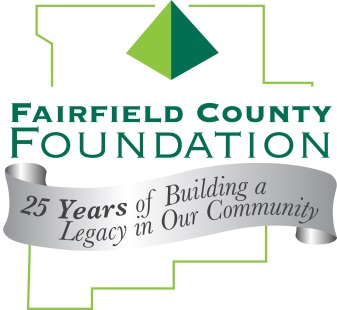 FOR IMMEDIATE RELEASE							May 22, 2014Fairfield County Foundation Celebrates 25th AnniversaryDonates more than $25,000 to Local Non ProfitsLANCASTER, Ohio --The Fairfield County Foundation celebrated 25 years of building a legacy in our community last month by inviting local non-profit organizations to participate in the 25-HOUR GIVE!“The 25-Hour Give is what our Foundation is about – bringing together donors with causes that are important to them to make an impact in our community,” said executive director of the Fairfield County Foundation, Amy Eyman. “We’re thrilled with the generous amount of donations we were able to match through this event.” 30 nonprofit organizations received part of the $25,000 match. The Foundation had $48,536.47 donated, and is matching $25,140.50 for a total of $73,676.97 going out to our community in grants. The 25-Hour Give began at 9 a.m. on May 1, 2014 and donations were  accepted until 5 p.m. The Give continued from 8 a.m. to 10 a.m. on May 2, 2014.Organizations that benefited from this event are:4-H Fairfield County Foundation FundA Special Wish FoundationAccess to Justice FundAccessible Field FundAHA! A Hands-On Children's Museum, Inc.Amy's Army FundBig Brothers Big Sisters of Fairfield County, Inc.By The Way Medical Mission Free ClinicCameo LeagueCanal Winchester Human ServicesDecorative Arts Center of OhioDestination DowntownFairfield Center for disAbilities & Cerebral PalsyFairfield County Foundation Ambassador's FundFairfield County Historical Parks DistrictFairfield Heritage AssociationFairfield Heritage Trail AssociationFairfield Land Preservation Endowment FundFairfield Medical Center FoundationFoundation DinnersFoundation SheltersLancaster ChoraleLancaster Community BandLancaster Fairfield Community ActionLancaster Fairfield County Charity NewsiesLancaster FestivalLancaster High School Class of 1957 Memorial Scholarship FundLancaster High School Class of 1959 Scholarship FundLancaster Public  Education Foundation FundLutheran Social Services Fairfield County Emergency SheltersLutheran Social Services Fairfield County Food BankMaywood MissionMaywood Mission - Summer Youth CampMolly Ann Clark Memorial Scholarship FundNew Horizons Youth and Family Center Endowment FundOhio Glass MuseumOhio University Lancaster Jane Johnson CenterOhio University Lancaster Math & Science LabOhio University Lancaster Wagner TheatrePregnancy Decision Health Center of Fairfield CountyRobert K. Fox Family Y Partners YouthUnited Way of Fairfield CountyWest After School CenterYoung Life of LancasterAbout the Fairfield County Foundation:The Fairfield County Foundation is a 501 (c) (3) non-profit that along with its supporters, helps to sustain and enhance the quality of life and economic viability in our community. Its scholarship program helps to sustain opportunities for local youth to achieve their academic goals. The Foundation was formed in 1989 and grants today continue to support the arts, children’s programs, health and wellness projects, community development, academics, and more.  For more information about the Foundation, please call 740-654-8451 or visit www.fairfieldcountyfoundation.org. ###